МУНИЦИПАЛЬНОЕ КАЗЕННОЕ ОБЩЕОБРАЗОВАТЕЛЬНОЕ УЧРЕЖДЕНИЕ КВИТОКСКАЯ СРЕДНЯЯ ОБЩЕОБРАЗОВАТЕЛЬНАЯ ШКОЛА № 1(ДЕТСКИЙ САД «ЧЕБУРАШКА»)Организованная образовательная деятельность по образовательной области «Художественно - эстетическое развитие» конструирование из бросового материала с детьми старшей смешанной группы «Танк»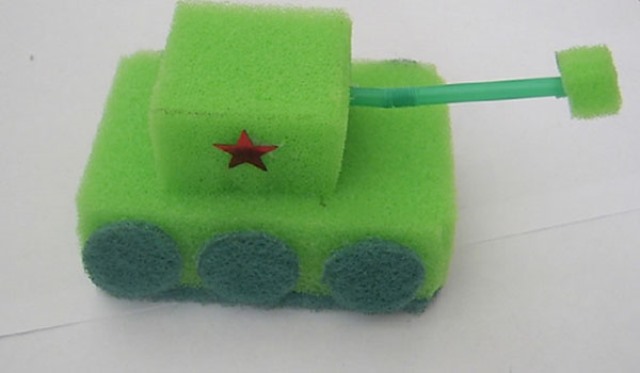 Подготовила и провела: Воспитатель старшей смешанной группы Пантелеева Светлана ЮрьевнаМарт, 2020гЦель: развивать фантазию и творчество ребенка.Задачи:-учить собирать оригинальные по конструктивному решению модели;- упражнять в моделировании на плоскости по заданной схеме;-совершенствовать умение работать с нетрадиционными материалами;-закрепить знания о геометрических формах;-развивать у детей творческие способности в процессе    конструирования;- активизировать мыслительную деятельность;- развивать фантазию;- воспитывать взаимопомощь и взаимовыручку;-воспитывать у детей уважение и чувство благодарности ко всем, кто   защищал Родину, на основе конкретных исторических фактов, доступных детям и вызывающих у них эмоциональные переживания.Предварительная работа:Беседа о празднике «День победы».Рассматривание иллюстраций с изображением военной техники.Рисование танка.Демонстрационный материал: Иллюстрации с изображением военной техники.Раздаточный материал: две губки, шпажка,  прямоугольник из бумаги 2х4 см., зубочистка  заранее вырезанные кружочки из основания губки,  клей ПВА, пластилин, образец поделки танка.Ход занятия.Показать детям игрушку танк.Предложить детям отгадать загадку.Гусеницы две ползут,Башню с пушкою везут.  (Танк)Рассмотреть образец и назвать основные детали поделки.(башня, дуло, гусеницы, флажок.)Подумать:Что находится сверху (башня, дуло, флажок);Из какого материала выполнены башня, дуло (из кусочка губки и шпажки);Из чего сделаны гусеницы (из основания губки) ;Из чего сделан флажок (из бумаги и зубочистки).Изготовление танка.Предложить взять маленькую губку, воткнуть в неё шпажку спереди, на кончик налепить кусочек пластилина;Взять большую губку и при помощи клея приклеить кружочки по бокам (гусеницы);Первую заготовку обильно намазать клеем и соединить со второй заготовкой;Прямоугольник из бумаги разукрасить в триколор, согнуть пополам, намазать клеем, на сгиб положить зубочистку и аккуратна склеить;Воткнуть флажок посередине башни.Танк готов.Ожидаемый результатПроанализировать вместе с детьми, какие красивые получились танки.  Поблагодарить детей за то, что они помогли нашей Родине и добавили к вооружению ещё несколько единиц техники. Теперь нашей стране не страшны никакие враги.